Pasivni samoligirajući Damon systemortodontski tečaj – radni tečaj, u Poliklinici Bagatin u ZagrebuGreen Gold Centar, Ulica grada Vukovara 269a/10Tečaj će biti na engleskom jeziku.Vrijeme: 23.4.2018. s početkom u 9,00 sati.Course program:Short introduction of Damon system philosophy. How to make the move to Damon system working with conventional orthodontic appliances.  Hands-on bracket placement on the patientDamon system protocolTorques selectionWire sequencingFinishing protocol (13 steps to excellent finishing by dr. Stuart FrostDr. Frost Cases presentationStudy group (questions and conversation)U vremenu od 9,00 do 17 sati bit će dvije pauze za kavu I jedna kraća pauza za ručak, sve u prostoru Poliklinike.Frost, Stuart, DDS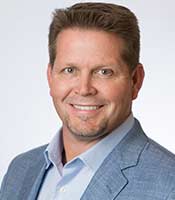 Curriculum VitaeCVAktivni član mnogih organizacija i ortodontskih udruženja: American Association of Orthodontists, the Pacific Coast Society of Orthodontists, the American Dental Association, the Arizona Dental Association, the Damon Phoenix’s study Club and the Progressive Study Club.Proglašen za jednog od najboljih ortodonata grada Phoenix-a u periodu 2004.-2010.. predavao je na svim dosad održanim Damon forumima i simpozijima te mnogim drugim Ormco sponzoriranim događanjima (kao što je godišnji susret Američkog Udruženja Ortodonata).Izvanredni profesor i kliničar na odsjeku za ortodonciju pri University of the Pacific Orthodontic ProgramZa dodatne informacije izvolite nazvati Slavicu Alpeza Staničić na tel. ++385 91 4613484